M12k ENTRY FORM10:30 am April 21st 2024St Gregory’s Primary School, New St, DT10 1PZProudly Sponsored by Marnhull Stores &: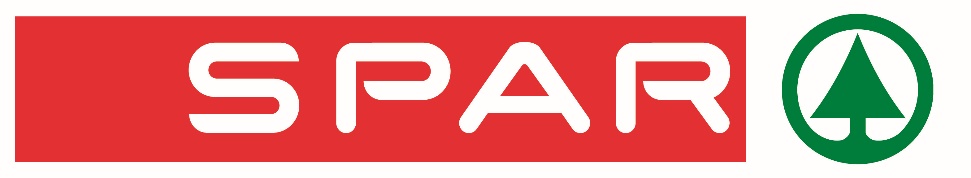 A 12km undulating course run through Marnhull and Fifehead MagdalenAll proceeds go to St Gregory’s Primary School MarnhullFurther information on the website https://stgregorymarnhull.dorset.sch.uk/m12k/A road race organised in accordance with UKA rules license 2024-46235Accurately measured certificate number: 19/578Race Entry Requirements:Entrants must be over 16, Music players, dogs, buggies and wheelchairs not allowed.Race entries limited to 250Cheque Payments to:Friends of St Gregs Postal address for forms and cheques: St Gregory's Primary School, New St, Marnhull, DT10 1PZA parent or legal guardian must sign if entrant is below 18 years of age)You agree that we may publish your Personal Information as part of the results of the Event and may pass such information to the governing body or any affiliated organisation for the purpose of insurance, licences or for publishing results either for the event alone or combined with or compared to other events. Results may include (but not be limited to) name, any club affiliation, race times and age category.I accept the UK Athletics rules and declare that I will compete on foot and at my own risk and in no way hold the organisers responsible for any injury, illness or accident (including death) to my person or property.An entrant shall be deemed to have made him/herself/their self, familiar with, and agreed to be bound by the UKA Anti-Doping Rules and to submit to the authority of UK Anti-Doping in the application and enforcement of the Anti-Doping Rules.The UKA Anti-Doping Rules apply to entrants participating in the sport of Athletics, for 12 months from the date of entry, whether or not the licence holder is a citizen of, or resident in, the UK.’We are unable to accept entries from anyone who does not want their name and race number entered on a computer.Signed………………………………………………………………………Surname:Forename:Address:Telephone:Email:DOB:Age on Race Day:Club or Team:URN:Gender:Medical Conditions:Fee: £15 affiliated £17 Unaffiliated:Full Name of entrants parent/guardian:Address:Telephone:Email address: